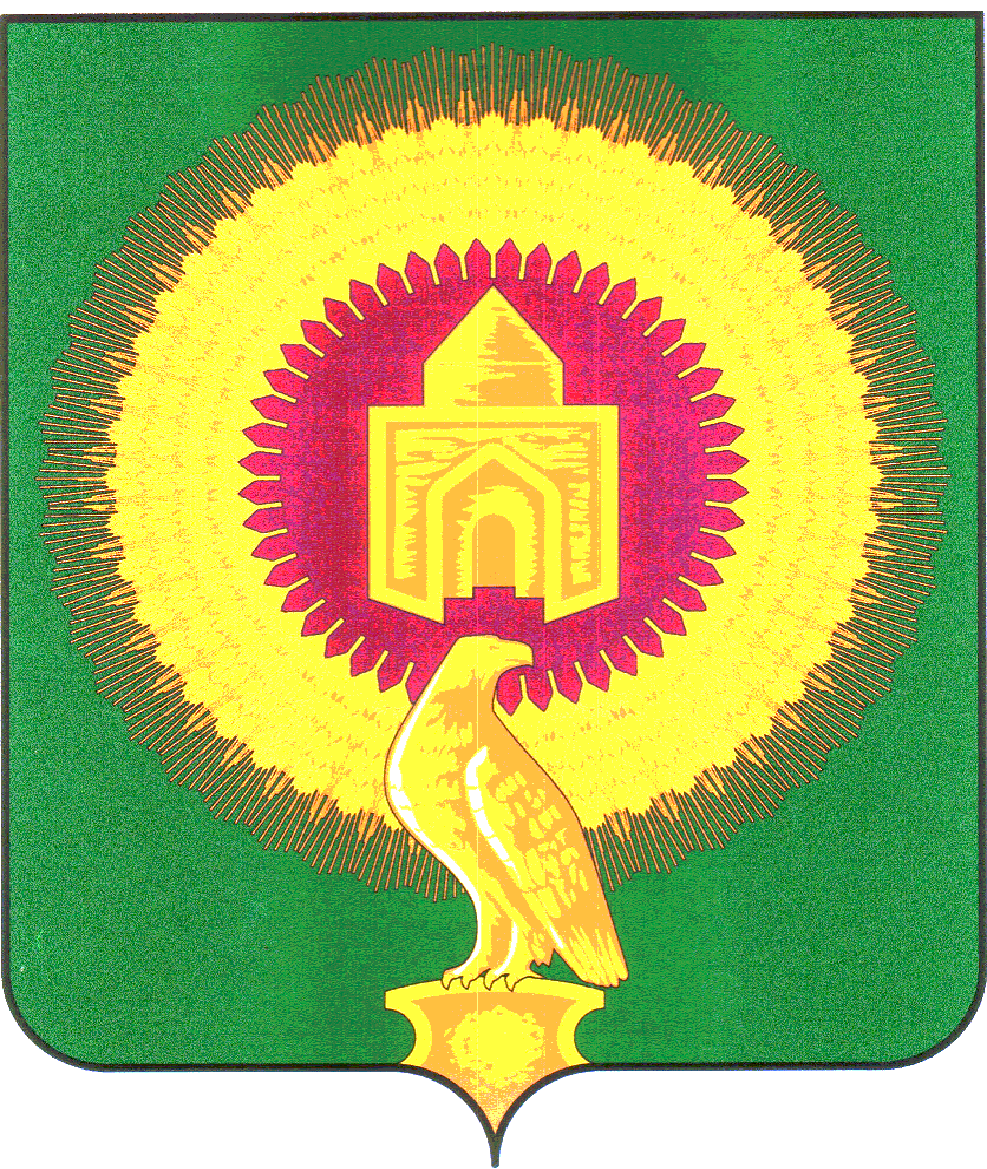 СОВЕТ ДЕПУТАТОВПОКРОВСКОГО СЕЛЬСКОГО ПОСЕЛЕНИЯВАРНЕНСКОГО МУНИЦИПАЛЬНОГО РАЙОНАЧЕЛЯБИНСКОЙ ОБЛАСТИРЕШЕНИЕот 31 мая 2024 года        № 15О внесении изменений и дополненийв бюджет Покровского сельскогопоселения на 2024 год и на плановый период 2025 и 2026годовСовет депутатов Покровского сельского поселения РЕШАЕТ:1. Внести в бюджет Покровского сельского поселения на 2024год и на плановый период 2025 и 2026 годов, принятый Решением Совета депутатов Покровского сельского поселения Варненского муниципального района Челябинской области от 20 декабря 2023 года № 23( с изменениями № 2 от 23.01.2024г.,№6 от 29.02.2024г,№8 от 29.03.2024г.,№12 от 27.04.2024г.) следующие изменения:1) в статье 1:в пункте 1 пп.1 слова «в сумме 17102,27 тыс. рублей» заменить на слова «в сумме 17114.41 тыс. рублей», слова «в сумме 14690.01 тыс. рублей» заменить на слова «в сумме 14702.15 тыс. рублей»;в пункте 1 п.п. 2 слова «в сумме 17393.14 тыс. рублей» заменить на слова «в сумме 17405.28 тыс. рублей»;- приложение 1 изложить в новой редакции (приложение № 1 к настоящему Решению);- приложение 2 изложить в новой редакции (приложение № 2 к настоящему Решению);2. Настоящее Решение вступает в силу со дня его подписания и обнародования.Глава Покровского сельского поселения                 ____________          С.М.ЛебедевПредседатель Совета депутатов                                  ____________           О.Н.ЕспаеваПриложение 1к решению «О внесении изменений и дополненийв бюджет Покровского сельского поселенияна 2024 год и на плановый период 2025 и 2026 годов»от31 мая 2024 года №15Приложение1к решению «О бюджете Покровского сельского поселенияна 2024 год и на плановый период 2025 и 2026 годов»от 20 декабря 2023 года № 23Распределение бюджетных ассигнований по разделам, подразделам, целевым статьям, группам видов расходов классификации расходов бюджета Покровского сельского поселения на 2024 годи на плановый период 2025 и 2026 годов                                                                                                                                         тыс.рубПриложение 2к решению «О внесении изменений и дополненийв бюджет Покровского сельского поселенияна 2024 год и на плановый период 2025 и 2026годов»от 31  мая 2024 года №15Приложение2к решению «О бюджете Покровского сельского поселенияна 2024 год и на плановый период 2025 и 2026годов»от 20 декабря 2023 года №23Ведомственная структура расходов бюджета Покровского сельского поселения на 2024 год и на плановый период 2025 и 2026 годов	                 (тыс. руб.)Наименование показателяКБК КБК КБК 202420252026РазделПодразделКЦСРКВР13456789ВСЕГО:17 405,288 738,768 648,19Администрация Покровского сельского поселения Варненского муниципального района Челябинской области17 405,288 738,768 648,19ОБЩЕГОСУДАРСТВЕННЫЕ ВОПРОСЫ014 509,143 234,222 938,70Функционирование высшего должностного лица субъекта Российской Федерации и муниципального образования0102884,95790,10790,10Расходы общегосударственного характера01029900400000884,95790,10790,10Глава муниципального образования01029900420301884,95790,10790,10Фонд оплаты труда государственных (муниципальных) органов01029900420301100679,68606,84556,84Взносы по обязательному социальному страхованию на выплаты денежного содержания и иные выплаты работникам государственных (муниципальных) органов01029900420301100205,26183,27233,27Функционирование Правительства Российской Федерации, высших исполнительных органов субъектов Российской Федерации, местных администраций01042 818,412 034,621 739,10Расходы общегосударственного характера010499004000002 818,412 034,621 739,10Центральный аппарат010499004204012 818,412 034,621 739,10Фонд оплаты труда государственных (муниципальных) органов010499004204011001 157,431 119,121 119,12Иные выплаты персоналу государственных (муниципальных) органов, за исключением фонда оплаты труда010499004204011001,690,000,00Взносы по обязательному социальному страхованию на выплаты денежного содержания и иные выплаты работникам государственных (муниципальных) органов01049900420401100349,54337,98337,98Прочая закупка товаров, работ и услуг01049900420401200651,00268,5225,00Закупка энергетических ресурсов01049900420401200559,84299,00249,00Иные межбюджетные трансферты0104990042040150064,910,000,00Уплата налога на имущество организаций и земельного налога0104990042040180031,0010,008,00Уплата прочих налогов, сборов010499004204018003,000,000,00Обеспечение деятельности финансовых, налоговых и таможенных органов и органов финансового (финансово-бюджетного) надзора0106457,53408,50408,50Расходы общегосударственного характера01069900400000457,53408,50408,50Центральный аппарат01069900420401457,53408,50408,50Фонд оплаты труда государственных (муниципальных) органов01069900420401100351,41313,75303,75Взносы по обязательному социальному страхованию на выплаты денежного содержания и иные выплаты работникам государственных (муниципальных) органов01069900420401100106,1294,75104,75Другие общегосударственные вопросы0113348,251,001,00Другие мероприятия в рамках вопросов местного значения01139900099002214,450,000,00Прочая закупка товаров, работ и услуг01139900099002200214,450,000,00Другие мероприятия по реализации государственных функций01139900900000133,801,001,00Выполнение других обязательств государства01139900999300133,801,001,00Прочая закупка товаров, работ и услуг0113990099930020042,620,000,00Закупка энергетических ресурсов011399009993002002,001,001,00Резервные средства0113990099930080089,180,000,00НАЦИОНАЛЬНАЯ ОБОРОНА02158,18174,07190,22Мобилизационная и вневойсковая подготовка0203158,18174,07190,22Комплексы процессных мероприятий02034640000000158,18174,07190,22Комплекс процессных мероприятий «Обеспечение гарантированного комплектования Вооруженных Сил Российской Федерации»02034640800000158,18174,07190,22Фонд оплаты труда государственных (муниципальных) органов02034640851180100113,21106,21106,21Взносы по обязательному социальному страхованию на выплаты денежного содержания и иные выплаты работникам государственных (муниципальных) органов0203464085118010034,1932,0732,07Прочая закупка товаров, работ и услуг0203464085118020010,7835,7951,94НАЦИОНАЛЬНАЯ ЭКОНОМИКА041 086,450,000,00Дорожное хозяйство (дорожные фонды)04091 086,450,000,00Содержание улично-дорожной сети и искусственных сооружений Варненского муниципального района04091800018001786,450,000,00Прочая закупка товаров, работ и услуг04091800018001200786,450,000,00Мероприятия по совершенствованию движения пешеходов и предупреждению аварийности с участием пешеходов04092400024002300,000,000,00Прочая закупка товаров, работ и услуг04092400024002200300,000,000,00ЖИЛИЩНО-КОММУНАЛЬНОЕ ХОЗЯЙСТВО056 276,46917,181 180,00Жилищное хозяйство0501106,030,000,00Подпрограмма "Капитальный ремонт многоквартирных домов на территории Варненского муниципального района с муниципального жилого фонда"05010960000000106,030,000,00Оплата взносов за капитальный ремонт многоквартирных домов на территории Варненского муниципального района05010960009001106,030,000,00Прочая закупка товаров, работ и услуг05010960009001200106,030,000,00Благоустройство05035 991,04917,181 180,00Подпрограмма "Мероприятия межпоселенческого характера по охране окружающей среды"050309200000003 860,930,000,00Мероприятия межпоселенческого характера по охране окружающей среды в Варненском муниципальном районе050309200090013 860,930,000,00Прочая закупка товаров, работ и услуг050309200090012003 860,930,000,00Региональный проект «Комплексная система об-ращения с твердыми коммунальными отходами»0503640G200000363,610,000,00Обеспечение контейнерным сбором образующихся в жилом фонде твердых коммунальных отходов0503640G243040363,610,000,00Прочая закупка товаров, работ и услуг0503640G243040200363,610,000,00Освещение населённых пунктов050374000740011 354,36652,181 000,00Закупка энергетических ресурсов050374000740012001 354,36652,181 000,00Обслуживание и ремонт сетей уличного освещения05037400074003256,36190,00120,00Прочая закупка товаров, работ и услуг05037400074003200256,36190,00120,00Прочие мероприятия по благоустройству05037400074004155,7875,0060,00Прочая закупка товаров, работ и услуг05037400074004200155,7875,0060,00Другие вопросы в области жилищно-коммунального хозяйства0505179,390,000,00Подпрограмма "Комплексное развитие систем теплоснабжения Варненского муниципального района на 2012-2020 годы"0505093000000053,390,000,00Разработка и корректировка схем теплоснабжения0505093000900253,390,000,00Прочая закупка товаров, работ и услуг0505093000900220053,390,000,00Подпрограмма «Модернизация объектов коммунальной инфраструктуры»05051420000000126,000,000,00Строительство газопроводов и газовых сетей05051420100050126,000,000,00Прочая закупка товаров, работ и услуг0505142010005020049,900,000,00Бюджетные инвестиции в объекты капитального строительства государственной (муниципальной) собственности0505142010005040076,100,000,00КУЛЬТУРА, КИНЕМАТОГРАФИЯ085 106,924 395,804 321,77Культура08015 106,924 395,804 321,77Культурно-досуговые учреждения0801630010000020,000,000,00Мероприятия районного масштаба0801630016300420,000,000,00Прочая закупка товаров, работ и услуг0801630016300420020,000,000,00Организация деятельности клубных формирований080173000730015 036,144 365,804 321,77Фонд оплаты труда учреждений080173000730011002 322,552 654,302 326,36Взносы по обязательному социальному страхованию на выплаты по оплате труда работников и иные выплаты работникам учреждений08017300073001100801,50801,501 129,44Прочая закупка товаров, работ и услуг08017300073001200925,74411,00221,10Закупка энергетических ресурсов08017300073001200986,36499,00644,87Уплата налога на имущество организаций, земельного и транспортного налога учреждениями культуры0801730007307950,7830,000,00Уплата налога на имущество организаций и земельного налога0801730007307980050,7830,000,00СОЦИАЛЬНАЯ ПОЛИТИКА1060,260,000,00Социальное обеспечение населения100360,260,000,00Подпрограмма "Функционирование системы социального обслуживания и социальной поддержки отдельных категорий граждан"1003284000000060,260,000,00Комплекс процессных мероприятий «Предоставление мер социальной поддержки отдельным категориям граждан»1003284030000060,260,000,00Иные выплаты персоналу учреждений, за исключением фонда оплаты труда1003284032843010060,260,000,00ФИЗИЧЕСКАЯ КУЛЬТУРА И СПОРТ11207,8717,5017,50Массовый спорт1102207,8717,5017,50Развитие физической культуры и массового спорта в сельском поселении11027000070001187,877,507,50Прочая закупка товаров, работ и услуг1102700007000120015,007,507,50Иные межбюджетные трансферты11027000070001500172,870,000,00Укрепление материально-технической базы физической культуры и массового спорта1102700007000220,0010,0010,00Прочая закупка товаров, работ и услуг1102700007000220020,0010,0010,00Наименование показателяКБК КБК КБК КБК КБК КБК 202420252026КВСРКВСРРазделПодразделПодразделКЦСРКВР134456789ВСЕГО:17 405,288 738,768 648,19Администрация Покровского сельского поселения Варненского муниципального района Челябинской области83583517 405,288 738,768 648,19ОБЩЕГОСУДАРСТВЕННЫЕ ВОПРОСЫ835835014 509,143 234,222 938,70Функционирование высшего должностного лица субъекта Российской Федерации и муниципального образования835835010202884,95790,10790,10Расходы общегосударственного характера8358350102029900400000884,95790,10790,10Глава муниципального образования8358350102029900420301884,95790,10790,10Фонд оплаты труда государственных (муниципальных) органов8358350102029900420301100679,68606,84556,84Взносы по обязательному социальному страхованию на выплаты денежного содержания и иные выплаты работникам государственных (муниципальных) органов8358350102029900420301100205,26183,27233,27Функционирование Правительства Российской Федерации, высших исполнительных органов субъектов Российской Федерации, местных администраций8358350104042 818,412 034,621 739,10Расходы общегосударственного характера83583501040499004000002 818,412 034,621 739,10Центральный аппарат83583501040499004204012 818,412 034,621 739,10Фонд оплаты труда государственных (муниципальных) органов83583501040499004204011001 157,431 119,121 119,12Иные выплаты персоналу государственных (муниципальных) органов, за исключением фонда оплаты труда83583501040499004204011001,690,000,00Взносы по обязательному социальному страхованию на выплаты денежного содержания и иные выплаты работникам государственных (муниципальных) органов8358350104049900420401100349,54337,98337,98Прочая закупка товаров, работ и услуг8358350104049900420401200651,00268,5225,00Закупка энергетических ресурсов8358350104049900420401200559,84299,00249,00Иные межбюджетные трансферты835835010404990042040150064,910,000,00Уплата налога на имущество организаций и земельного налога835835010404990042040180031,0010,008,00Уплата прочих налогов, сборов83583501040499004204018003,000,000,00Обеспечение деятельности финансовых, налоговых и таможенных органов и органов финансового (финансово-бюджетного) надзора835010106457,53408,50408,50Расходы общегосударственного характера8350101069900400000457,53408,50408,50Центральный аппарат8350101069900420401457,53408,50408,50Фонд оплаты труда государственных (муниципальных) органов8350101069900420401100351,41313,75303,75Взносы по обязательному социальному страхованию на выплаты денежного содержания и иные выплаты работникам государственных (муниципальных) органов8350101069900420401100106,1294,75104,75Другие общегосударственные вопросы835010113348,251,001,00Другие мероприятия в рамках вопросов местного значения8350101139900099002214,450,000,00Прочая закупка товаров, работ и услуг8350101139900099002200214,450,000,00Другие мероприятия по реализации государственных функций8350101139900900000133,801,001,00Выполнение других обязательств государства8350101139900999300133,801,001,00Прочая закупка товаров, работ и услуг835010113990099930020042,620,000,00Закупка энергетических ресурсов83501011399009993002002,001,001,00Резервные средства835010113990099930080089,180,000,00НАЦИОНАЛЬНАЯ ОБОРОНА8350202158,18174,07190,22Мобилизационная и вневойсковая подготовка835020203158,18174,07190,22Комплексы процессных мероприятий8350202034640000000158,18174,07190,22Комплекс процессных мероприятий «Обеспечение гарантированного комплектования Вооруженных Сил Российской Федерации»8350202034640800000158,18174,07190,22Фонд оплаты труда государственных (муниципальных) органов8350202034640851180100113,21106,21106,21Взносы по обязательному социальному страхованию на выплаты денежного содержания и иные выплаты работникам государственных (муниципальных) органов835020203464085118010034,1932,0732,07Прочая закупка товаров, работ и услуг835020203464085118020010,7835,7951,94НАЦИОНАЛЬНАЯ ЭКОНОМИКА83504041 086,450,000,00Дорожное хозяйство (дорожные фонды)8350404091 086,450,000,00Содержание улично-дорожной сети и искусственных сооружений Варненского муниципального района8350404091800018001786,450,000,00Прочая закупка товаров, работ и услуг8350404091800018001200786,450,000,00Мероприятия по совершенствованию движения пешеходов и предупреждению аварийности с участием пешеходов8350404092400024002300,000,000,00Прочая закупка товаров, работ и услуг8350404092400024002200300,000,000,00ЖИЛИЩНО-КОММУНАЛЬНОЕ ХОЗЯЙСТВО83505056 276,46917,181 180,00Жилищное хозяйство835050501106,030,000,00Подпрограмма "Капитальный ремонт многоквартирных домов на территории Варненского муниципального района с муниципального жилого фонда"8350505010960000000106,030,000,00Оплата взносов за капитальный ремонт многоквартирных домов на территории Варненского муниципального района8350505010960009001106,030,000,00Прочая закупка товаров, работ и услуг8350505010960009001200106,030,000,00Благоустройство8350505035 991,04917,181 180,00Подпрограмма "Мероприятия межпоселенческого характера по охране окружающей среды"83505050309200000003 860,930,000,00Мероприятия межпоселенческого характера по охране окружающей среды в Варненском муниципальном районе83505050309200090013 860,930,000,00Прочая закупка товаров, работ и услуг83505050309200090012003 860,930,000,00Региональный проект «Комплексная система об-ращения с твердыми коммунальными отходами»835050503640G200000363,610,000,00Обеспечение контейнерным сбором образующихся в жилом фонде твердых коммунальных отходов835050503640G243040363,610,000,00Прочая закупка товаров, работ и услуг835050503640G243040200363,610,000,00Освещение населённых пунктов83505050374000740011 354,36652,181 000,00Закупка энергетических ресурсов83505050374000740012001 354,36652,181 000,00Обслуживание и ремонт сетей уличного освещения8350505037400074003256,36190,00120,00Прочая закупка товаров, работ и услуг8350505037400074003200256,36190,00120,00Прочие мероприятия по благоустройству8350505037400074004155,7875,0060,00Прочая закупка товаров, работ и услуг8350505037400074004200155,7875,0060,00Другие вопросы в области жилищно-коммунального хозяйства835050505179,390,000,00Подпрограмма "Комплексное развитие систем теплоснабжения Варненского муниципального района на 2012-2020 годы"835050505093000000053,390,000,00Разработка и корректировка схем теплоснабжения835050505093000900253,390,000,00Прочая закупка товаров, работ и услуг835050505093000900220053,390,000,00Подпрограмма «Модернизация объектов коммунальной инфраструктуры»8350505051420000000126,000,000,00Строительство газопроводов и газовых сетей8350505051420100050126,000,000,00Прочая закупка товаров, работ и услуг835050505142010005020049,900,000,00Бюджетные инвестиции в объекты капитального строительства государственной (муниципальной) собственности835050505142010005040076,100,000,00КУЛЬТУРА, КИНЕМАТОГРАФИЯ83508085 106,924 395,804 321,77Культура8350808015 106,924 395,804 321,77Культурно-досуговые учреждения835080801630010000020,000,000,00Мероприятия районного масштаба835080801630016300420,000,000,00Прочая закупка товаров, работ и услуг835080801630016300420020,000,000,00Организация деятельности клубных формирований83508080173000730015 036,144 365,804 321,77Фонд оплаты труда учреждений83508080173000730011002 322,552 654,302 326,36Взносы по обязательному социальному страхованию на выплаты по оплате труда работников и иные выплаты работникам учреждений8350808017300073001100801,50801,501 129,44Прочая закупка товаров, работ и услуг8350808017300073001200925,74411,00221,10Закупка энергетических ресурсов8350808017300073001200986,36499,00644,87Уплата налога на имущество организаций, земельного и транспортного налога учреждениями культуры835080801730007307950,7830,000,00Уплата налога на имущество организаций и земельного налога835080801730007307980050,7830,000,00СОЦИАЛЬНАЯ ПОЛИТИКА835101060,260,000,00Социальное обеспечение населения83510100360,260,000,00Подпрограмма "Функционирование системы социального обслуживания и социальной поддержки отдельных категорий граждан"835101003284000000060,260,000,00Комплекс процессных мероприятий «Предоставление мер социальной поддержки отдельным категориям граждан»835101003284030000060,260,000,00Иные выплаты персоналу учреждений, за исключением фонда оплаты труда835101003284032843010060,260,000,00ФИЗИЧЕСКАЯ КУЛЬТУРА И СПОРТ8351111207,8717,5017,50Массовый спорт835111102207,8717,5017,50Развитие физической культуры и массового спорта в сельском поселении8351111027000070001187,877,507,50Прочая закупка товаров, работ и услуг835111102700007000120015,007,507,50Иные межбюджетные трансферты8351111027000070001500172,870,000,00Укрепление материально-технической базы физической культуры и массового спорта835111102700007000220,0010,0010,00Прочая закупка товаров, работ и услуг835111102700007000220020,0010,0010,00